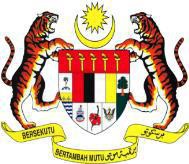 JABATAN TENAGA MANUSIALAMPIRAN ABORANG  KEBENARAN MENJALANKAN TUGASAN RASMI DILUAR  IBU PEJABAT( Borang ini hendaklah  diisi sebelum  memulakan perjalanan  )1.    Nama Pemohon                               :2.    Jawatan                                            :3.    Bahagian/Unit                                   :4.    No. Pendaftaran/Jenis Kenderaan   :5.    Butiran Tugasan :(Gunakan Lampiran sekiranya ruangan tidak mencukupi)6.    Cara Perjalanan:7. 	Jika perjalanan melebihi  240 kilometer, Kelulusan menggunakan kenderaan sendiri bagi perjalanan melebihi  240 kilometer (Pekeliling Perbendaharaan WP 1.4, Para 5.7.4). Sebab-sebab menggunakan kenderaan sendiri:Dikehendaki menjalankan tugas dibeberapa tempat di sepanjang perjalanan; Adalah mustahak dan terpaksa bagi seseorang pegawai berkenderaan sendiri; danAdalah mustahak dan terpaksa membawa pegawai lain sebagai penumpang yang juga menjalankan tugas rasmi.8. 	Jika menggunakan kenderaan sendiri, tuntutan yang akan dibuat adalah: Elaun hitungan batu/ tuntutan bekalan bahan apiGantian Tambang Kapal Terbang/Keretapi(Mengikut kelayakan bagi perjalanan melebihi 240 kilometer)Tarikh : ................................................................(Tandatangan Pemohon)SOKONGANPermohonan ini disokong / tidak disokong.Tarikh : ................................................................(Tandatangan & Cop Penyokong)KELULUSAN*Permohonan ini diluluskan / tidak diluluskan.Tarikh : ................................................................(Tandatangan & Cop Pelulus)*Nota: Dalam keadaan tiada pelulus, maka pegawai yang menjalankan tugas pelulus boleh memberikan kelulusan ke atas permohonan ini.TempatPerihal TugasTarikh PergiTarikhBalikKilometerSehala (km)Kereta Rasmi JawatanKapal TerbangLain-lain (Sila nyatakan)Kereta SendiriKereta Jabatan